Klawiatura HP z czynikiem SmartCard TPC-C001K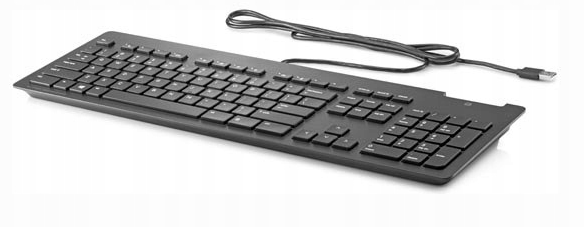 